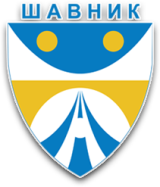                  OPŠTINA ŠAVNIK                 SLUŽBA ZA POLJOPRIVREDU I RURALNI RAZVOJ- ZAHTJEV-             za odobravanje podrške pri nabavci pčelarske opremePodnosilac zahtjeva                                                                                                                                                                                              ________________________                 OPŠTINA ŠAVNIK                    SLUŽBA ZA POLJOPRIVREDU I RURALNI RAZVOJ- ZAHTJEV-Za isplatu odobrenih sredstavaPodnosilac zahtjeva                                                                                                                                                                                              ________________________Podnosilac zahtjevaJMBGAdresa Kontakt. tel Br. Rješenja uprave za bezbjednost hrane, veterinu i fitosanitarne posloveDatum podnošenja zahtjevaDatum podnošenja zahtjevaDatum podnošenja zahtjevaDatum podnošenja zahtjevaDatum podnošenja zahtjevaDatum podnošenja zahtjevaDatum podnošenja zahtjevaDatum podnošenja zahtjevaDatum podnošenja zahtjevaDatum podnošenja zahtjevaDatum podnošenja zahtjevaDatum podnošenja zahtjevaDatum podnošenja zahtjevaDatum podnošenja zahtjevaBrojNeophodna dokumentacijaObilježiti sa xZahtjev za dodjelu podrškeUvjerenje o mjestu prebivalištaRješenje uprave za bezbjednost hrane, veterinu i fitosanitarne poslove	Cjenovna ponuda ( predračun)Ime i prezimeAdresa podnosioca zahtjevaJMBG podnosioca zahtjevaKontakt telefonBroj Rješenja odobravanja podrškeBrojNeophodna dokumentacijaObilježiti sa x1.Zahtjev za isplatu odobrenih sredstava2.Rješenje o odobravanju podrške za investiciju3.Dokaz o uplati svog dijela računa 